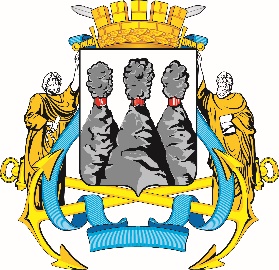 ПОСТАНОВЛЕНИЕВ соответствии с Решением Городской Думы Петропавловск-Камчатского городского округа от 31.10.2013 № 145-нд «О наградах и почетных званиях Петропавловск-Камчатского городского округа» и протоколом заседания Комиссии Городской Думы Петропавловск-Камчатского городского округа по наградам от 20.11.2023 № 16ПОСТАНОВЛЯЮ:1. За значительный вклад в развитие транспортной инфраструктуры на территории Петропавловск-Камчатского городского округа, добросовестный труд, высокий уровень профессионализма и в честь профессионального праздника Дня юриста наградить Почетной грамотой Городской Думы Петропавловск-Камчатского городского округа Куркину Анну Александровну – ведущего юрисконсульта по земельным отношениям юридического отдела муниципального казенного учреждения «Служба автомобильных дорог Петропавловск-Камчатского городского округа».2. За особый вклад в развитие транспортной инфраструктуры на территории Петропавловск-Камчатского городского округа, добросовестный труд и высокий уровень профессионализма наградить Благодарностью председателя Городской Думы Петропавловск-Камчатского городского округа Чекулаеву Надежду Александровну – ведущего юрисконсульта юридического отдела муниципального казенного учреждения «Служба автомобильных дорог Петропавловск-Камчатского городского округа».ГОРОДСКАЯ ДУМАПЕТРОПАВЛОВСК-КАМЧАТСКОГОГОРОДСКОГО ОКРУГАПРЕДСЕДАТЕЛЬ21.11.2023 № 137О награждении Почетной грамотой Городской Думы Петропавловск-Камчатского городского округа и Благодарностью председателя Городской Думы Петропавловск-Камчатского городского округаИ.о. председателя Городской ДумыПетропавловск-Камчатскогогородского округаС.А. Сароян